Film Festival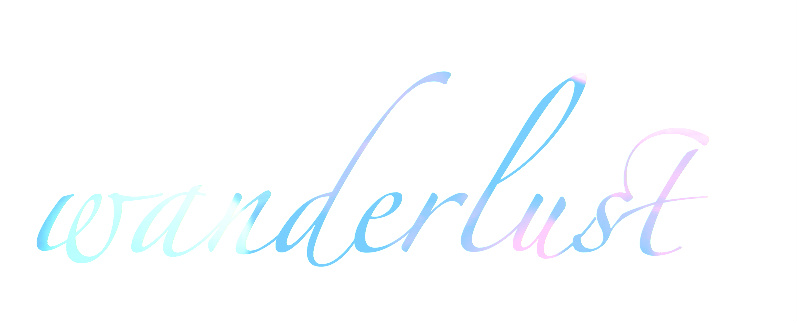 Jaisalmer 2014Wanderlust Film Festival ends on a high note Sawan Khan joins in to enthrall audience November 2nd, 2014, JaisalmerWanderlust Film Festival 2014 concluded today with an enchanting performance by famous Sufi singer Sawan Khan and the last day of film screenings. The festival saw a full house as local residents and local and international tourists came in to listen to the Sufi maestro and watch travel films. It was also attended by author-teacher-historian Nand Kishore Sharma, owner of Desert Cultural Centre, Jaisalmer’s premiere historical centre and museum.   The festival, which has been going on for the past 3 days has generated a lot of interest in both local residents and tourists. The screenings were held in both Mystic Jaisalmer and the sand dunes and have given a truly unique experience to the film going audiences. The organisers added that the festival looks forward to conducting more such editions in the future showcasing many more travel films from across the world, while thanking the locals and media in Jaisalmer for their support in the successful completion of the festival. The main aim of the festival is to celebrate the spirit of travelling and exploring the world through the lens of cinema. The festival also looks to promote travel and bring together people bound by the common emotion of wanderlust. The information on the event and registration can be accessed here www.wanderlustfestival.weebly.comWanderlust Festival is being organized by Aditi Sharma and Ashraf Ali. The media partner is Apple Box Films, a New Delhi based Media Company and Mystic Jaisalmer with Indian Short Films Network as online partner. Wanderlust Film FestivalAditi SharmaFestival Director# +91 9911513144Ashraf AliFestival Partner# +91 9672730954Mohan RadiyaMedia Director# +91 9769056908wanderlustfilmfestival@gmail.comwww.wanderlustfestival.weebly.com